            SIG Customer Service SNUG Call – Agenda & Minutes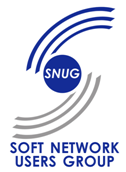 Wed ,  Jan  14 , 2015   12:00 pm to 13:00 pm EST.Call in Number: 712-775-7000Access Code: 863928#SNUG Executive Committee Member: Earle Barnes, Yvonne Coulter, Melissa Craft, Laura Jones, Mary McCoy, Tymn Neece, Jayme Osborn, Randy Rhodes, Debbie Smith, Corbin Ellsaesser, Debbie Czarnecki, Melinda DohertySoft Computer: Creed Baughman, Jesus Blasquez, Grace Forrester, Danielle Gangadeen, Hayley Johnson, Joe Magilligan, Jolene Massey, Mike Miller, Sara Patric, Darlene Radaskiewicz, David Romano, Becky Sheppard Technical Support Center PerformanceUpdate      99.55%   Annual Satisfaction Survey will be going out to clients STAR enhancementsSCC  New KB              1st release may be  available for viewing next monthSIG Enhancement Updates2014 Enhancement Approval   - DONEClosure of old SIG enhancement requests  Most have been assigned a version    (+) on spreadsheet -  future versionException is SoftBank  -  scc to review status and give an update next monthMonthly SIG Enhancement spreadsheet      Post approved enhancements on bulletin board  (with annual update)     - Danielle PENDINGRequesting SCC’s plan to address the backlog of requests by early April in order to address the issue at SNUG conference2015  Enhancements   Known Issues List    Gilbert agreed to work on something that would meet the clients’ needs during the SNUG luncheon.Blood Bank is the prototype due out this summer and after it is evaluated, discussions will be done for moving forward with other products.     Web page will pull in client specific information . Anomaly query demo provided 10/29/14  SoftBank v25.5 (Beta testing) to evaluate first    Available for clients on this versionSNUG Exec Priorities  Roll out to other products  SoftLab – will be  made avail for 4.0.7 line.     We  would like scc to start developing this for Softlab  (and not  wait until the SoftBank  fully evaluated by clients since product is only in Beta testing at this time  PENDING :  Jesus to check  if target date  available for Softlab  Anomaly  Query    No update available, SCC is still evaluating this for SoftLab    SNUG :  important  for clients to have this information made available        Include deficiencies  Discussion -   SNUG sees a real need for this .  SCC concerns- definition of deficiency variable.  Clients can check with lead implementor when upgrading.  Keep item on agenda for further discussionImproving Downtime Length for Upgrade/Patch projects            As discussed at Town Hall meeting – work with SCC to develop global solutions that will help decrease the length of downtimes for upgrade and patch Go Lives.SCC is working for cumulative HF to work so that some of the database changes can be performed in advance and in parallel with the system rather than sequentially to minimize downtime. Suggestion to look at industry benchmarks. Clients are now tracking these downtimes. Tymn Neece discussed the SNUG Board is looking at a standard to measure downtime as per reference to the Gartner standard.  The SNUG Executive Board will be setting maximum down time guidelines as a way to impress upon SCC the importance of limiting the down timeThe current plan for the 4.0.7.1 line is to build the cumulative HF for each month, available to you when you are ready to take it. Down time estimates are not yet available. When the August HF is available, we can then provide the estimated down time. SCC is looking for examples where downtime was too long The strategies above stay in place and scc continues to work on them         Hotfix – Cumulative release Monthly updateCreed will advise when next cumulative HF is ready for distribution  (Sept HF available )    SNUG Exec Notes:  Lengthy downtime not feasible for clients and would lead to clients skipping fixes   Need a better solution  .  How will clients know fixes are available?  Note from 11/20/14 Exec Call . Will keep this as an open item on CS SIG Call agenda and remove from Exec Call meeting agendaGolden Gate Tool with Oracle 4.5 line was used on an actual client upgrade (multiple products)  with dramatic improvement in downtime .      Next step -  scc to evaluate process for extending to 4.0 line  Current HotFix Summaries are difficult for clients to interpret.  PENDING                        Becky noted scc is working on a more uniform release process    SCC  continues to work on this                        SNUG suggestions:  separate line entries to make it easier to read ,  indicate which fixes are for clients to test , which                         are scc internal fixes that can’t be tested by users   Do we need a session on interpreting these at SNUG?                         Becky -  SCC  Team has been making good progress on improved release notes- should be ready soon Discussion New  Cum HF process  not working smoothly   1st batch of fixes required additional set(s) of fixes , delaying live date and adding to client validation time .   SCC  is evaluating but still recommends clients take the cum sets so RTH issues are fixed       Requesting scc  evaluate current policy of charging for off-hour  HotFix installs as clients need to  schedule downtimes for the least impact on users.     Enhance Product Documentation for Upgrades     Provide Info on Settings & Definitions,  Micro 4.0.7.1 documentation, new features in current release. CERT Workbook customized for each client based on products being upgraded    DONE      Settings  & Definitions (more information is needed on how this search works )  PENDINGSCC is working on this, could be online search or document available on the Web Plan is to update SSM in the application and update scc internal documentationConsider possible SNUG  session if ready   SCC completing documentation, new process will be used for new settings and  .   New ITEMS  Review Motorola notice     Reviewed-  SCC to clarify  questions raised  and revise notice  Version 4.5  Enhancement requests     Currently , different versions in place . SCC plans to consolidate them into a common line Will  existing 4.5 clients have input into what goes into the common line?   Need to define a process for clients to submit enhancement request and voting process (complicated currently by the different lines , clients don’t currently vote on changes for products they don’t have)Will keep on Agenda Summary of Goals for CS in 2014 - 2015Published Known Issues ListDecreasing the length of downtime at Go Live.Clean up of SIG enhancement list and continued monitoring of implementation progress of approved SIG enhancements.Monitoring of Cumulative HF process Enhance  Product Documentation for upgrades  Next Meeting:   Feb 11 , 2015